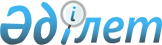 О внесении изменений в решение Южно-Казахстанского областного маслихата от 13 декабря 2007 года N 3/14-IV "Об областном бюджете на 2008 год"
					
			Утративший силу
			
			
		
					Решение маслихата Южно-Казахстанской области от 5 ноября 2008 года N 11/130-IV. Зарегистрировано Департаментом юстиции Южно-Казахстанской области от 7 ноября 2008 года за N 1998. Утратило силу в связи с истечением срока применения - письмо Южно-Казахстанского областного маслихата от 2 ноября 2009 года N 802-1      Сноска. Утратило силу в связи с истечением срока применения - письмо Южно-Казахстанского областного маслихата от 02.11.2009 N 802-1.

      В соответствии с  Бюджетным кодексом  Республики Казахстан от 24 апреля 2004 года и  Законом  Республики Казахстан от 23 января 2001 года «О местном государственном управлении в Республике Казахстан», Южно-Казахстанский областной маслихат  РЕШИЛ : 

      1. Внести в решение Южно-Казахстанского областного маслихата от 13 декабря 2007 года  № 3/14-IV  «Об областном бюджете на 2008 год» (зарегистрировано в Реестре Государственной регистрации нормативных правовых актов за № 1968, опубликовано 26 декабря 2007 года в газете «Южный Казахстан», внесены изменения и дополнения решениями Южно-Казахстанского областного маслихата от 29 января 2008 года  № 4/53- IV  «О внесений изменений и дополнений в решение Южно-Казахстанского областного маслихата от 13 декабря 2007 года  № 3/14-IV  «Об областном бюджете на 2008 год», зарегистрировано в Реестре Государственной регистрации нормативных правовых актов за № 1973, опубликовано 1 февраля 2008 года в газете «Южный Казахстан» № 14, от 11 апреля 2008 года  № 6/83-IV  «О внесений изменений в решение Южно-Казахстанского областного маслихата от 13 декабря 2007 года  № 3/14-IV  «Об областном бюджете на 2008 год», зарегистрировано в Реестре Государственной регистрации нормативных правовых актов за № 1979, опубликовано 23 апреля 2008 года в газете «Южный Казахстан» № 47-48, от 17 июня 2008 года  № 7/92-IV  «О внесений изменений и дополнений в решение Южно-Казахстанского областного маслихата от 13 декабря 2007 года  № 3/14-IV  «Об областном бюджете на 2008 год», зарегистрировано в Реестре Государственной регистрации нормативных правовых актов за № 1985, опубликовано 27 июня 2008 года в газете «Южный Казахстан» № 76, от 5 сентября 2008 года  № 9/115-IV  «О внесений изменений и дополнений в решение Южно-Казахстанского областного маслихата от 13 декабря 2007 года  № 3/14-IV  «Об областном бюджете на 2008 год», зарегистрировано в Реестре Государственной регистрации нормативных правовых актов за № 1993, опубликовано 15 сентября 2008 года в газете «Южный Казахстан» № 113) следующие изменения: 

      пункт 1 изложить в новой редакции следующего содержания: 

      Утвердить областной бюджет Южно-Казахстанской области на 2008 год согласно приложению 1 в следующих объемах: 

      1) доходы - 146 858 487 тысяч тенге, в том числе по: 

      налоговым поступлениям - 15 489 801 тысяч тенге; 

      неналоговым поступлениям - 404 488 тысяч тенге; 

      поступлениям трансфертов - 130 964 198 тысяч тенге; 

      2) затраты - 146 055 008 тысяч тенге; 

      3) операционное сальдо - 803 479 тысяч тенге; 

      4) чистое бюджетное кредитование - - 4 865 072 тысяч тенге, в том числе: 

      бюджетные кредиты - 2 199 000 тысяч тенге; 

      погашение бюджетных кредитов - 7 064 072 тысяч тенге; 

      5) сальдо по операциям с финансовыми активами - 1 193 000 тысяч тенге; 

      6) профицит бюджета - 4 475 551 тысяч тенге; 

      7) использование профицита бюджета - - 4 475 551 тысяч тенге.; 

      в пункте 5: 

      в абзаце втором цифры 242 254 заменить цифрами 235 978; 

      в абзаце пятом цифры 289 433 заменить цифрами 283 433; 

      в абзаце шестом цифры 787 312 заменить цифрами 781 397; 

      абзац седьмой изложить в следующей редакции: 

      2 625 887 тысяч тенге - на капитальный и средний ремонт дорог районного значения (улиц города); 

      в абзаце девятом цифры 5 560 541 заменить цифрами 3 099 142; 

      в абзаце десятом цифры 37 929 заменить цифрами 40 479; 

      абзац одиннадцатый исключить; 

      в абзаце тринадцатом цифры 13 860 заменить цифрами 127 978; 

      в пункте 6: 

      в абзаце четвертом цифры 17 624 135 заменить цифрами 17 787 317; 

      в абзаце пятом цифры 526 000 заменить цифрами 467 442; 

      в абзаце седьмом цифры 2 728 614 заменить цифрами 2 636 032; 

      в абзаце восьмом цифры 122 833 заменить цифрами 40 082; 

      в абзаце десятом цифры 2 408 884 заменить цифрами 2 491 635; 

      в абзаце одиннадцатом цифры 375 447 заменить цифрами 354 983; 

      в пункте 7: 

      цифры 2 537 366 заменить цифрами 2 557 348; 

      приложение 1 к указанному решению изложить в новой редакции согласно приложению к настоящему решению. 

      2. Настоящее решение вводится в действие с 1 января 2008 года.       Председатель сессии 

       областного маслихата                             Н. Курманбеков       Секретарь областного 

       маслихата                                        А. Досболов 

  

  Приложение 

к решению Южно-Казахстанского 

областного маслихата 

от 5 ноября 2008 года № 11 /130 -IV Приложение 1 

к решению Южно-Казахстанского 

областного маслихата 

от 13 декабря 2007 года № 3/14-IV   Областной бюджет на 2008 год                
					© 2012. РГП на ПХВ «Институт законодательства и правовой информации Республики Казахстан» Министерства юстиции Республики Казахстан
				Категория Категория Категория Категория Сумма, 

тысяч тенге Класс Класс Подкласс Подкласс Подкласс 1 2 3 I. ДОХОДЫ 146 858 487 НАЛОГОВЫЕ ПОСТУПЛЕНИЯ 15 489 801 1 Налоговые поступления 15 489 801 01 Подоходный налог 6 823 999 2 Индивидуальный подоходный налог 6 823 999 03 Социальный налог 7 546 653 1 Социальный налог 7 546 653 05 Внутренние налоги на товары, работы и услуги 1 119 149 3 Поступления за использование природных и других ресурсов 1 119 149 НЕНАЛОГОВЫЕ ПОСТУПЛЕНИЯ 404 488 2 Неналоговые поступления 404 488 01 Доходы от государственной собственности 24 156 1 Поступления части чистого дохода государственных предприятий 6 789 3 Дивиденды на государственные пакеты акций, находящиеся в государственной собственности 9 776 5 Доходы от аренды  имущества, находящегося в государственной собственности 6 977 7 Вознаграждения (интересы) по кредитам, выданным из государственного бюджета 614 03 Поступления денег от проведения государственных закупок, организуемых государственными учреждениями, финансируемыми из государственного бюджета 62 1 Поступления денег от проведения государственных закупок, организуемых государственными учреждениями, финансируемыми из государственного бюджета 62 04 Штрафы, пеня, санкции, взыскания, налагаемые государственными учреждениями, финансируемыми из государственного бюджета, а также содержащимися и финансируемыми из бюджета (сметы расходов) Национального Банка Республики Казахстан 379 191 1 Штрафы, пеня, санкции, взыскания, налагаемые государственными учреждениями, финансируемыми из государственного бюджета, а также содержащимися и финансируемыми из бюджета (сметы расходов) Национального Банка Республики Казахстан, за исключением поступлений от предприятий нефтяного сектора 379 191 6 Прочие неналоговые поступления 1 079 1 Прочие неналоговые поступления 1 079 ПОСТУПЛЕНИЯ ТРАНСФЕРТОВ 130 964 198 4 Поступления трансфертов 130 964 198 01 Трансферты из нижестоящих органов государственного управления 1 107 379 2 Трансферты из районных (городских) бюджетов 1 107 379 02 Трансферты из вышестоящих органов государственного управления 129 856 819 1 Трансферты из республиканского бюджета 129 856 819 Функциональная группа Функциональная группа Функциональная группа Функциональная группа Функциональная группа Функциональная группа Функциональная подгруппа    Функциональная подгруппа    Функциональная подгруппа    Функциональная подгруппа    Сумма, 

тысяч тенге Администратор бюджетных программ Администратор бюджетных программ Администратор бюджетных программ Администратор бюджетных программ Программа Программа Программа 1 2 5 II. ЗАТРАТЫ 146 055 008 01 Государственные услуги общего характера 981 841 01 1 Представительные, исполнительные и другие органы, выполняющие общие функции  государственного управления 573 356 01 1 110 Аппарат маслихата области 45 318 01 1 110 001 Обеспечение деятельности маслихата области 45 318 01 1 120 Аппарат акима области 528 038 01 1 120 001 Обеспечение деятельности акима области 528 038 01 2 Финансовая  деятельность 274 575 01 2 257 Управление финансов области 274 575 01 257 001 Обеспечение деятельности управления финансов области 81 092 01 257 003 Организация работы по выдаче разовых талонов и обеспечение полноты сбора сумм от реализации разовых талонов 191 343 01 257 009 Организация приватизации коммунальной собственности 2 140 01 5 Планирование и статистическая деятельность 112 515 5 258 Управление экономики и бюджетного планирования области 112 515 01 5 258 001 Обеспечение деятельности управления экономики и бюджетного планирования области 112 515 9 Прочие государственные услуги общего характера 21 395 120 Аппарат акима области 21 395 008 Целевые трансферты на развитие бюджетам районов (городов областного значения) на обучение государственных служащих компьютерной грамотности 21 395 02 Оборона 1 635 488 02 1 Военные нужды 38 494 02 1 250 Управление по мобилизационной подготовке, гражданской обороне и организации предупреждения и ликвидации аварий и стихийных бедствий области 38 494 02 1 250 003 Мероприятия в рамках исполнения всеобщей воинской обязанности 18 494 02 1 250 007 Подготовка территориальной обороны и территориальная оборона областного масштаба 20 000 02 2 Организация работы по чрезвычайным ситуациям 1 596 994 02 2 250 Управление по мобилизационной подготовке, гражданской обороне и организации предупреждения и ликвидации аварий и стихийных бедствий области 1 596 994 02 2 250 001 Обеспечение деятельности управления мобилизационной подготовке, гражданской обороне и организации предупреждения и ликвидации аварий и стихийных бедствий 49 404 02 2 250 005 Мобилизационная подготовка и мобилизация областного масштаба 12 254 02 2 250 006 Предупреждение и ликвидация чрезвычайных ситуаций областного масштаба 1 535 336 03 Общественный порядок, безопасность, правовая, судебная, уголовно-исполнительная деятельность 4 189 176 03 1 Правоохранительная деятельность 4 189 176 03 1 252 Исполнительный орган внутренних дел, финансируемый из областного бюджета 4 189 176 03 1 252 001 Обеспечение деятельности исполнительного органа внутренних дел, финансируемого из областного бюджета 4 055 731 03 1 252 002 Охрана общественного порядка и обеспечение общественной безопасности на территории области 131 445 03 1 252 003 Поощрение граждан, участвующих в охране общественного порядка 2 000 04 Образование 28 067 278 04 2 Начальное, основное среднее, общее среднее образование 5 716 703 04 2 260 Управление физической культуры и спорта области 1 362 990 04 2 260 006 Дополнительное образование для детей по спорту 1 169 498 04 2 260 007 Общеобразовательное обучение одаренных в спорте детей в специализированных организациях образования 193 492 04 2 261 Управление образования области 4 353 713 04 2 261 003 Общеобразовательное обучение по специальным образовательным учебным программам 1 144 010 04 2 261 006 Общеобразовательное обучение одаренных детей в специализированных организациях образования 1 365 781 04 2 261 018 Целевые текущие трансферты бюджетам  районов (городов областного значения) на содержание вновь вводимых объектов образования 283 433 026 Целевые текущие  трансферты бюджетам районов (городов областного значения)  на внедрение новых технологий государственной системы в сфере  образования 781 397 04 2 261 048 Целевые текущие трансферты бюджетам районов (городов областного значения) на оснащение учебным оборудованием кабинетов физики, химии, биологии в государственных учреждениях начального, основного среднего и общего среднего образования 235 978 04 2 261 058 Целевые текущие трансферты бюджетам районов (городов областного значения) на создание лингафонных и мультимедийных кабинетов в государственных учреждениях начального, основного среднего и общего среднего образования 543 114 04 4 Техническое и профессиональное, послесреднее образование 3 269 678 04 4 253 Управление здравоохранения области 287 670 04 4 253 024 Подготовка специалистов в организациях технического и профессионального образования 287 670 04 4 261 Управление образования области 2 982 008 04 4 261 024 Подготовка специалистов в организациях технического и профессионального образования 2 982 008 04 5 Переподготовка и повышения квалификации специалистов 251 565 04 5 252 Исполнительный орган внутренних дел, финансируемый из областного бюджета 28 552 04 5 252 007 Повышение квалификации и переподготовка кадров 28 552 04 5 253 Управление здравоохранения области 95 000 04 5 253 003 Повышение квалификации и переподготовка кадров 95 000 04 5 261 Управление образования области 128 013 04 5 261 010 Повышение квалификации и переподготовка кадров 128 013 04 9 Прочие услуги в области образования 18 829 332 04 9 261 Управление образования области 992 985 04 9 261 001 Обеспечение деятельности управления образования 59 639 004 Информатизация системы образования в областных государственных учреждениях образования 164 532 005 Приобретение и доставка учебников, учебно-методических комплексов для областных государственных учреждений образования 25 877 007 Проведение школьных олимпиад, внешкольных мероприятий и конкурсов областного масштаба 88 192 04 9 261 011 Обследование психического здоровья детей и подростков и оказание психолого-медико-педагогической консультативной помощи населению 157 543 04 9 261 012 Реабилитация и социальная адаптация детей и подростков с проблемами в развитии 41 816 014 Целевые трансферты на развитие бюджетам  районов (городов областного значения) на развитие человеческого капитала в рамках электронного правительства 164 668 113 Трансферты из местных бюджетов 127 978 04 9 261 116 Развитие человеческого капитала в рамках электронного правительства 162 740 04 9 271 Управление строительства области 17 836 347 04 9 271 004 Целевые трансферты на развитие бюджетам  районов (городов областного значения) на строительство и реконструкцию объектов образования 17 787 317 04 9 271 005 Развитие объектов образования 49 030 05 Здравоохранение 41 228 297 05 1 Больницы широкого профиля 13 751 265 05 1 253 Управление здравоохранения области 13 751 265 05 1 253 004 Оказание стационарной медицинской помощи по направлению специалистов первичной медико-санитарной помощи и организаций здравоохранения 13 751 265 05 2 Охрана здоровья населения 1 628 532 05 2 253 Управление здравоохранения области 636 625 05 2 253 005 Производство крови, ее компонентов и препаратов для местных организаций здравоохранения 514 156 05 2 253 006 Охрана материнства и детства 103 666 05 2 253 007 Пропаганда здорового образа жизни 18 042 05 2 253 017 Приобретение тест-систем для проведения дозорного эпидемиологического надзора 761 05 2 269 Управление государственного санитарно-эпидемиологического надзора области 991 907 05 2 269 001 Обеспечение деятельности управления государственного санитарно-эпидемиологического надзора 637 819 05 2 269 002 Санитарно-эпидемиологическое благополучие населения 338 027 05 2 269 003 Борьба с эпидемиями 16 061 05 3 Специализированная медицинская помощь 6 415 974 269 Управление государственного санитарно-эпидемиологического надзора области 804 705 007 Централизованный закуп вакцин и других медицинских иммунобиологических препаратов для проведения иммунопрофилактики населения 804 705 05 3 253 Управление здравоохранения области 5 611 269 05 3 253 009 Оказание медицинской помощи лицам, страдающим социально значимыми заболеваниями и заболеваниями, представляющими опасность для окружающих 5 000 451 05 3 253 019 Обеспечение больных туберкулезом противотуберкулезными препаратами 104 072 05 3 253 020 Обеспечение больных диабетом противодиабетическими препаратами 288 947 05 3 253 021 Обеспечение онкологических больных химиопрепаратами 147 956 05 3 253 022 Обеспечение больных с почечной недостаточностью лекарственными средствами, диализаторами, расходными материалами и больных после трансплантации почек лекарственными средствами 69 843 05 4 Поликлиники 9 644 742 05 4 253 Управление здравоохранения области 9 644 742 05 4 253 010 Оказание первичной медико-санитарной помощи населению 8 097 638 05 4 253 014 Обеспечение лекарственными средствами и специализированными продуктами детского и лечебного питания отдельных категорий населения на амбулаторном уровне 1 547 104 05 5 Другие виды медицинской помощи 1 814 686 05 5 253 Управление здравоохранения области 1 814 686 05 5 253 011 Оказание скорой и неотложной помощи 1 773 593 05 5 253 012 Оказание медицинской помощи населению в чрезвычайных ситуациях 41 093 05 9 Прочие услуги в области здравоохранения 7 973 098 05 9 253 Управление здравоохранения области 744 759 05 9 253 001 Обеспечение деятельности Департамента (Управления) здравоохранения 92 939 05 9 253 008 Реализация мероприятий по профилактике и борьбе со СПИД в Республике Казахстан 485 141 05 9 253 013 Проведение патологоанатомического вскрытия 90 037 05 9 253 016 Обеспечение граждан бесплатным или льготным проездом за пределы населенного пункта на лечение 12 512 05 9 253 018 Обеспечение деятельности  информационно-аналитических центров 31 130 05 9 253 023 Социальная поддержка медицинских и фармацевтических работников, направленных для работы в сельскую местность 33 000 05 9 271 Управление строительства области 7 228 339 05 9 271 007 Развитие объектов здравоохранения 7 228 339 06 Социальная помощь и социальное обеспечение 2 668 148 06 1 Социальное обеспечение 1 755 760 06 1 256 Управление координации занятости и социальных программ области 1 147 938 06 1 256 002 Социальное обеспечение престарелых и инвалидов общего типа 1 147 938 Учреждения, осуществляющие реабилитацию инвалидов 91 087 06 1 261 Управление образования области 508 320 06 1 261 015 Социальное обеспечение сирот, детей, оставшихся без попечения родителей 508 320 06 1 271 Управление строительства области 99 502 06 1 271 008 Развитие объектов социального обеспечения 99 502 06 2 Социальная помощь 778 264 06 2 256 Управление координации занятости и социальных  программ области 778 264 06 2 256 003 Социальная поддержка инвалидов 116 264 06 2 256 020 Целевые текущие трансферты бюджетам районов (городов областного значения) на выплату государственной адресной социальной помощи и ежемесячного государственного пособия на детей до 18 лет в связи с ростом размера прожиточного минимума 662 000 06 9 Прочие услуги в области социальной помощи и социального обеспечения 134 124 06 9 256 Управление координации занятости и социальных программ области 134 124 06 9 256 001 Обеспечение деятельности управления координации занятости и социальных  программ 93 645 06 9 256 113 Трансферты из местных бюджетов 40 479 07 Жилищно-коммунальное хозяйство 7 726 919 1 Жилищное хозяйство 2 385 442 271 Управление строительства области 2 385 442 010 Целевые трансферты на развитие бюджетам  районов (городов областного значения) на строительство жилья государственного коммунального жилищного фонда 467 442 012 Целевые трансферты на развитие бюджетам  районов (городов областного значения) на развитие и обустройство  инженерно-коммуникационной инфраструктуры 1 918 000 07 2 Коммунальное хозяйство 5 233 875 07 2 271 Управление строительства области 2 636 032 07 2 271 011 Целевые трансферты на развитие бюджетам  районов (городов областного значения) на развитие системы водоснабжения 2 636 032 07 2 279 Управление энергетики и коммунального хозяйства 2 597 843 07 2 279 001 Обеспечение деятельности управления энергетики и коммунального хозяйства 35 402 006 Развития системы водоснабжения 113 Трансферты из местных бюджетов 2 562 441 07 3 Благоустройство населенных пунктов 107 602 07 3 271 Управление строительства области 107 602 07 3 271 015 Целевые трансферты на развитие бюджетам  районов (городов областного значения) на развитие благоустройства городов и населенных пунктов 107 602 08 Культура, спорт, туризм и информационное пространство 3 567 949 08 1 Деятельность в области культуры 1 495 736 08 1 262 Управление культуры области 821 203 08 1 262 001 Обеспечение деятельности управления культуры 29 204 08 1 262 003 Поддержка культурно-досуговой работы 127 633 08 1 262 005 Обеспечение сохранности историко-культурного наследия и доступа к ним 120 044 08 1 262 007 Поддержка театрального и музыкального искусства 544 322 08 1 271 Управление строительства 674 533 08 1 271 016 Развитие объектов культуры 674 533 08 2 Спорт 1 280 981 08 2 260 Управление физической культуры и спорта области 1 066 959 08 2 260 001 Обеспечение деятельности управления физической культуры и спорта 29 304 08 2 260 003 Проведение спортивных соревнований на областном уровне 58 246 08 2 260 004 Подготовка и участие членов областных сборных команд по различным видам спорта на республиканских и международных спортивных соревнованиях 979 409 08 2 271 Управление строительства области 214 022 08 2 271 017 Развитие объектов физической культуры и спорта 214 022 08 3 Информационное пространство 586 871 08 3 259 Управление архивов и документации области 183 674 08 3 259 001 Обеспечение деятельности Управления архивов и документации 17 244 08 3 259 002 Обеспечение сохранности архивного фонда 166 430 08 3 262 Управление культуры области 140 781 08 3 262 008 Обеспечение функционирования областных библиотек 140 781 08 3 263 Управление внутренней политики области 226 573 08 3 263 002 Проведение государственной информационной политики через средства массовой информации 226 573 08 3 264 Управление по развитию языков области 35 843 08 3 264 001 Обеспечение деятельности управления по развитию языков 19 343 08 3 264 002 Развитие государственного языка и других языков народов Казахстана 16 500 08 4 Туризм 5 985 08 4 265 Управление предпринимательства и промышленности области 5 985 08 4 265 005 Регулирование туристской деятельности 5 985 08 9 Прочие услуги по организации культуры, спорта, туризма  и информационного пространства 198 376 08 9 263 Управление внутренней политики области 198 376 08 9 263 001 Обеспечение деятельности управления внутренней политики 155 671 08 9 263 003 Реализация региональных программ в сфере молодежной политики 41 161 113 Трансферты из местных бюджетов 1 544 09 Топливно-энергетический комплекс и недропользование 2 491 635 09 9 Прочие услуги в области топливно-энергетического комплекса и недропользования 2 491 635 09 9 271 Управление строительства 2 491 635 09 9 271 019 Целевые трансферты на развитие бюджетам районов (городов областного значения) на развитие теплоэнергетической системы 2 491 635 10 Сельское, водное, лесное, рыбное хозяйство, особо охраняемые природные территории, охрана окружающей среды и животного мира, земельные отношения 3 920 250 10 1 Сельское хозяйство 2 885 457 10 1 255 Управление сельского хозяйства области 2 885 457 10 1 255 001 Обеспечение деятельности управления сельского хозяйства 54 903 10 1 255 002 Поддержка развития семеноводства 132 007 10 1 255 005 Проведение процедур банкротства сельскохозяйственных организаций, не находящихся в республиканской собственности 2 000 10 1 255 010 Поддержка развития животноводства 252 830 10 1 255 011 Повышение урожайности и качества продукции растениеводства, удешевление стоимости горюче-смазочных материалов и других товарно-материальных ценностей, необходимых для проведения весенне-полевых и уборочных работ 1 544 736 10 1 255 013 Повышение продуктивности и качества продукции животноводства 80 291 10 1 255 014 Субсидирование стоимости услуг  по доставке воды сельскохозяйственным товаропроизводителям 198 797 10 1 255 016 Обеспечение закладки и выращивания многолетних насаждений плодовых культур и винограда 441 189 10 1 255 017 Экспертиза качества казахстанского хлопка-волокна 178 704 10 2 Водное хозяйство 529 303 10 2 254 Управление природных ресурсов и регулирования природопользования области 432 482 10 2 254 002 Установление водоохранных зон и полос водных объектов 24 270 10 2 254 003 Обеспечение функционирования водохозяйственных сооружений, находящихся в коммунальной собственности 229 089 10 2 254 004 Восстановление особо аварийных водохозяйственных сооружений и гидромелиоративных систем 179 123 10 2 255 Управление сельского хозяйства области 96 821 10 2 255 009 Субсидирование стоимости услуг  по подаче питьевой воды из особо важных групповых систем водоснабжения, являющихся безальтернативными источниками питьевого водоснабжения 96 821 10 3 Лесное хозяйство 198 920 10 3 254 Управление природных ресурсов и регулирования природопользования области 198 920 10 3 254 005 Охрана,защита,воспроизводство лесов и лесоразведение 191 920 10 3 254 006 Охрана животного мира 7 000 10 5 Охрана окружающей среды 278 746 10 5 254 Управление природных ресурсов и регулирования природопользования области 278 746 10 5 254 001 Обеспечение деятельности управления природных ресурсов и регулирования природопользования 44 130 10 5 254 008 Проведение мероприятий по охране окружающей среды 234 616 10 6 Земельные отношения 27 824 10 6 251 Управление земельных отношений области 27 824 10 6 251 001 Обеспечение деятельности управления земельных отношений 27 824 11 Промышленность, архитектурная, градостроительная и строительная деятельность 2 548 341 1 Промышленность 1 992 936 271 Управление строительства области 1 992 936 035 Развитие инфраструктуры специальной экономической зоны "Оңтүстік" 1 992 936 11 2 Архитектурная, градостроительная и строительная деятельность 555 405 11 2 267 Управление государственного архитектурно-строительного контроля области 61 057 11 2 267 001 Обеспечение деятельности управления государственного архитектурно-строительного контроля 61 057 11 2 271 Управление строительства области 80 042 11 2 271 001 Обеспечение деятельности управления строительства области 39 960 11 2 271 113 Трансферты из местных бюджетов 40 082 11 2 272 Управление архитектуры и градостроительства области 414 306 11 2 272 001 Обеспечение деятельности управления архитектуры и градостроительства 47 606 113 Трансферты из местных бюджетов 366 700 12 Транспорт и коммуникации 7 720 410 12 1 Автомобильный транспорт 6 243 650 12 1 268 Управление пассажирского транспорта и автомобильных дорог области 6 243 650 12 1 268 003 Обеспечение функционирования автомобильных дорог 3 262 780 12 1 268 007 Целевые трансферты на развитие бюджетам  районов (городов областного значения) на развитие транспортной инфраструктуры 354 983 008 Целевые текущие трансферты бюджетам районов (городов областного значения) на капитальный и средний ремонт автомобильных дорог районного значения (улиц города) 2 625 887 12 9 Прочие услуги в сфере транспорта и коммуникаций 1 476 760 12 9 268 Управление пассажирского транспорта и автомобильных дорог области 1 476 760 12 9 268 001 Обеспечение деятельности управления пассажирского транспорта и автомобильных дорог 43 753 12 9 268 002 Развитие транспортной инфраструктуры 1 372 002 12 9 268 005 Организация пассажирских перевозок по социально значимым межрайонным (междугородним) сообщениям 57 900 006 Создание информационных систем 3 105 13 Прочие 1 279 348 13 1 Регулирование экономической деятельности 50 148 13 1 265 Управление предпринимательства и промышленности области 50 148 13 1 265 001 Обеспечение деятельности управления предпринимательства и промышленности 50 148 13 9 Прочие 1 229 200 13 9 257 Управление финансов области 1 155 738 012 Резерв местного исполнительного органа области 1 057 348 019 Целевые текущие трансферты бюджетам районов (городов областного значения) на компенсацию потерь местным бюджетам в связи с увеличением минимального размера заработной платы 98 390 258 Управление экономики и бюджетного планирования области 15 897 003 Разработка технико-экономического обоснования местных бюджетных инвестиционных проектов (программ) и проведение экспертизы 15 897 13 9 265 Управление предпринимательства и промышленности области 57 565 13 9 265 007 Реализация Стратегии индустриально-инновационного развития 57 565 14 Обслуживание долга 148 012 14 1 Обслуживание долга 148 012 14 257 Управление финансов области 148 012 14 1 257 004 Обслуживание долга местных исполнительных органов 148 012 15 Трансферты 37 881 916 15 1 Трансферты 37 881 916 15 257 Управление финансов области 37 881 916 15 1 257 007 Субвенции 36 146 352 15 1 257 011 Возврат неиспользованных (недоиспользованных) целевых трансфертов 1 735 564 III. ОПЕРАЦИОННОЕ САЛЬДО 803 479 IV. ЧИСТОЕ БЮДЖЕТНОЕ КРЕДИТОВАНИЕ -4 865 072 Функциональная группа Функциональная группа Функциональная группа Функциональная группа Функциональная группа сумма, 

тысяч тенге Функциональная подгруппа Функциональная подгруппа Функциональная подгруппа Функциональная подгруппа Функциональная подгруппа Администратор бюджетных программ Администратор бюджетных программ Администратор бюджетных программ Администратор бюджетных программ Программа Программа Программа 15 БЮДЖЕТНЫЕ КРЕДИТЫ 2 199 000 07 Жилищно-коммунальное хозяйство 699 000 07 1 Жилищное хозяйство 699 000 07 271 Управление строительства области 699 000 07 1 271 009 Кредитование бюджетов  районов (городов областного значения) на строительство и приобретение жилья 699 000 13 Прочие 1 500 000 9 Прочие 1 500 000 257 Управление финансов области 1 500 000 013 Резерв местного исполнительного органа области 1 500 000 Категория Категория Категория Наименование Сумма, 

тысяч тенге Класс Класс Подкласс Подкласс Специфика Специфика Специфика ПОГАШЕНИЕ БЮДЖЕТНЫХ КРЕДИТОВ 7 064 072 5 Погашение бюджетных кредитов 7 064 072 01 Погашение бюджетных кредитов 7 064 072 1 Погашение бюджетных кредитов, выданных из государственного бюджета 7 064 072 03 Погашение бюджетных кредитов, выданных из областного бюджета местным исполнительным органам районов (городов областного значения) 7 016 470 06 Погашение бюджетных кредитов, выданных из местного бюджета банкам-заемщикам 47 602 13 V. САЛЬДО ПО ОПЕРАЦИЯМ С ФИНАНСОВЫМИ АКТИВАМИ 1 193 000 Функциональная группа Функциональная группа Функциональная группа Функциональная группа Функциональная группа сумма, тысяч тенге Функциональная подгруппа Функциональная подгруппа Функциональная подгруппа Функциональная подгруппа Функциональная подгруппа Администратор бюджетных программ Администратор бюджетных программ Администратор бюджетных программ Администратор бюджетных программ Программа Программа Программа ПРИОБРЕТЕНИЕ ФИНАНСОВЫХ АКТИВОВ 1 193 000 13 Прочие 1 193 000 13 9 Прочие 1 193 000 13 257 Управление финансов области 1 193 000 13 9 257 005 Формирование или увеличение уставного капитала юридических лиц 1 193 000 VI. ПРОФИЦИТ БЮДЖЕТА 4 475 551 VII. ФИНАНСИРОВАНИЕ ДЕФИЦИТА (ИСПОЛЬЗОВАНИЕ ПРОФИЦИТА) БЮДЖЕТА -4 475 551 